ООО «КамТехГрупп» ООО «КамТехГрупп» ООО «КамТехГрупп» ООО «КамТехГрупп» г.Набережные Челны, БСИ, ул. Профильная16/1, e-mail: elektroline@mail.ru.Сайт: https://kamtehgrupp.ruг.Набережные Челны, БСИ, ул. Профильная16/1, e-mail: elektroline@mail.ru.Сайт: https://kamtehgrupp.ruг.Набережные Челны, БСИ, ул. Профильная16/1, e-mail: elektroline@mail.ru.Сайт: https://kamtehgrupp.ruг.Набережные Челны, БСИ, ул. Профильная16/1, e-mail: elektroline@mail.ru.Сайт: https://kamtehgrupp.ru8-904-662-61-37, 8-927-671-63-978-904-662-61-37, 8-927-671-63-978-904-662-61-37, 8-927-671-63-978-904-662-61-37, 8-927-671-63-97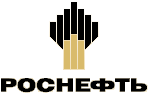 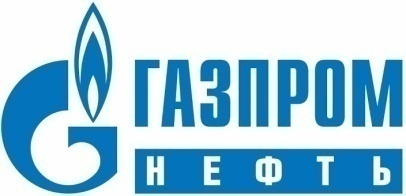 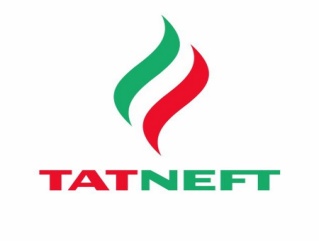 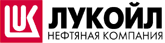 Прайс лист Прайс лист Прайс лист Прайс лист                   Масла                                                                                             Цена с НДС                  Масла                                                                                             Цена с НДС                  Масла                                                                                             Цена с НДС                  Масла                                                                                             Цена с НДСИндустриальныеЦена/литрЦена наливом в Вашу бочку 216,5лПломбированная бочка 216,5лИ-8а, ИЛС-10,  И-12а160-00 руб/л            32000 р/шт33500 р/штИ-50а, ИГП-49145-00 руб/л            29000 р/шт30500 р/штИГП-91 ИГП-72,ИГП-114145-00 руб/л            29000 р/шт30500 р/штИГП-38, И-40а125-00 руб/л            25000 р/шт26500 р/штИГП-30  120-00руб/л            24000 р/шт25500 р/штИГП-18, И-20а  120-00руб/л            24000 р/шт25500 р/штИНСП-40 140-00 руб/л            28000 р/шт29500 р/штИНСП-65140-00 руб/л            28000 р/шт29500 р/штМоторныеМоторныеМоторныеМоторныеМ8В120-00 руб/л            24000 р/шт25500 р/штМ8Г2125-00 руб/л            25000 р/шт26500 р/штМ10Г2120-00 руб/л            24000 р/шт25500 р/штМ8Г2к125-00 руб/л            25000 р/шт26500 р/штМ10Г2к120-00 руб/л            24000 р/шт25500 р/штМ8ДМ130-00 руб/л            26000 р/шт27500 р/штМ10ДМ130-00 руб/л            26000 р/шт27ы500 р/штМ14ДМ   140-00 руб/л            28000 р/шт29500 р/штМ14В2135-00 руб/л            27000 р/шт29500 р/штМС-20155-00 руб/л            31000 р/шт32500 р/шт SAE 15W40 CF-4/SG (до ЕВРО 4)155-00 руб/л            30000 р/шт35500 р/штSAE 15W40 CI-4/SL (ЕВРО 5)175-00 руб/л            35000 р/шт36500 р/шт     SAE 10W40 CF-4/SG п/с190-00 руб/л            38000 р/шт39500 р/штSAE 10W40 CI-4/SL (ЕВРО 5)200-00 руб/л            40000 р/шт41500 р/штЗакалочныеЗакалочныеЗакалочныеЗакалочныеМЗМ-16140-00 руб/л            28000 р/шт          29500 р/штМЗМ-26140-00 руб/л            28000 р/шт29500 р/штКомпрессорныеКомпрессорныеКомпрессорныеКомпрессорныеКП-8с150-00 руб/л            30000 р/шт31500 р/штКС-19165-00 руб/л            33000 р/шт34500 р/штХА-30 (10л)155-00 руб/л              1550 р/шт1550р/штХА-30 (200л)155-00 руб/л            31000 р/шт32500 р/штТурбинныеТурбинныеТурбинныеТурбинныеТП-22с,  ТП-22б140-00 руб/л            28000 р/шт29500 р/штТП-30,  ТП-46140-00 руб/л            28000 р/шт29500 р/штКонсервационноеКонсервационноеКонсервационноеКонсервационноеК-17125-00 руб/л            25000 р/шт26500 р/штГидравлическиеГидравлическиеГидравлическиеГидравлическиеВМГЗ(-45С)110-00 руб/л22000 р/шт23500 р/штHLP- 22,  HVLP- 22125-00 руб/л25000 р/шт26500 р/штHLP- 46125-00 руб/л25000 р/шт26500 р/штHLP- 68130-00 руб/л26000 р/шт27500 р/шт                 HLP- 32,  HVLP- 32130-00 руб/л            26000 р/шт27500 р/шт HVLP- 46 130-00 руб/л            26000 р/шт27500 р/штHVLP- 68140-00 руб/л28000 р/шт29500 р/штТрансмиссионныеТрансмиссионныеТрансмиссионныеТрансмиссионныеТАД-17 (ТМ-5-18)125-00 руб/л25000 р/шт26500 р/шт                   Нигрол (ТМ-1)105-00 руб/л21000 р/шт22500 р/шт                 ТЭП-15 (ТМ-2-18) 120-00руб/л            24000 р/шт25500 р/штТСП-10 (ТМ-3-9)130-00 руб/л26000 р/шт27500 р/штТСП-15к (ТМ-3-18)130-00 руб/л26000 р/шт27500 р/штРоснефть CL 150175-00 руб/л            35000 р/шт36500 р/штРоснефть CL 220175-00 руб/л            35000 р/шт36500 р/штТрансформаторноеТрансформаторноеТрансформаторноеТрансформаторноеТ-1500У Роснефть140-00 руб/л28000 р/шт           29500 р/штГК  Роснефть135-00 руб/л            27000 р/шт27500 р/штВГ170-00 руб/л34000 р/шт           34000 р/штТеплоноситель, ВакуумноеТеплоноситель, ВакуумноеТеплоноситель, ВакуумноеТеплоноситель, ВакуумноеАМТ-300СмазкиСмазкиСмазкиСмазкиСмазка Литол-24 ГОСТ КНБ 21кг 7700-00руб/штСмазка Циатим-201 ГОСТ КНБ 21кг7900-00руб/штСмазка графитная УССА  ГОСТ КНБ 17кг3650-00руб/штСмазка №158 (ТУ 19.20.29-005-09337244) КНБ 21кг8700-00руб/штСмазка Солидол Ж ГОСТ КНБ 21кг3800-00руб/штСмазка автомобильная "Смазка для шрусов" КНБ 21кг9150-00руб/штДля Металлообработки и ЖБИДля Металлообработки и ЖБИДля Металлообработки и ЖБИДля Металлообработки и ЖБИСОЖ МР-765-00руб/лЭмульсол концентрат (для ЖБИ)95-00руб/лЭмульсол ЭКО обычный (для ЖБИ)    55-00р/лМасло очищенное базовое    55-00р/лНадеемся на плодотворное и взаимовыгодное сотрудничество!Надеемся на плодотворное и взаимовыгодное сотрудничество!Надеемся на плодотворное и взаимовыгодное сотрудничество!Надеемся на плодотворное и взаимовыгодное сотрудничество!